MATURITNÍ ZKOUŠKY VE ŠKOLNÍM ROCE 2023/2024Obor vzdělávání:		Ekonomika a podnikání  63-41-M/01Zaměření vzdělávání:	Cestovní ruch, bezpečnost a právoMaturitní zkoušky ve školním roce 2023/2024 se budou konat podle ustanovení § 77 až 82 školského zákona č.561/2004Sb., novely školského zákona č. 284/2020 Sb. a maturitní vyhlášky č.177/2009 Sb. ve znění pozdějších předpisů.Maturitní zkoušky se skládají ze společné části a profilové části. Ve společné části žáci konají pouze didaktické testy z českého jazyka a cizího jazyka nebo matematiky.Povinné profilové předměty jsou stanoveny ve školním vzdělávacím programu školy. V roce 2023/2024 se jedná o tyto předměty:Český jazyk a literatura – ústní formou před maturitní komisí a písemnou formouCizí jazyk (angličtina, němčina) - ústní formou před maturitní komisí a písemnou formouEkonomika – ústní formou před maturitní komisí (všechna zaměření)Služby v cestovním ruchu - ústní formou před maturitní komisí (pro CER)Právo – ústní formou před maturitní komisí (pro BEP)Praktická zkouška z odborných předmětů – písemnou formou (všechna zaměření)Písemnou práci z českého jazyka budou žáci psát v rozsahu 250 slov po dobu 120 minut, včetně doby na výběr zadání. Ředitelka školy připraví 4 zadání, z nichž si žáci jedno zadání vyberou. Pro ústní zkoušku z českého jazyka a literatury určí ředitelka školy maturitní seznam nejméně 60 literárních děl, z nichž si žák vybere 20 literárních děl, podle kritérií stanovených ředitelkou školy.Písemnou práci z cizího jazyka budou žáci psát v rozsahu minimálně 200 slov po dobu 120 minut. Ředitelka školy stanoví 1 zadání (2 slohové útvary).Pro ústní zkoušku z anglického jazyka stanoví ředitelka školy 25 témat, pro německý jazyk 20 témat. Pracovní listy budou obsahovat 4 zadání – otázky k tématu, popis obrázků, rozhovor a odborný text.Žáci s přiznaným uzpůsobením podmínek konají maturitní zkoušku za podmínek, které vyplývají z doporučení vydaného školským poradenským zařízením.Profilovou zkoušku z cizího jazyka lze podle § 19 a maturitní vyhlášky č. 177/2009 Sb. ve znění pozdějších předpisů nahradit výsledkem standardizované zkoušky dokládající jazykové znalosti žáka na jazykové úrovni stanovené RVP daného oboru vzdělávání, nejméně však na úrovni B 1 podle Společného evropského referenčního rámce pro jazyky. Písemnou žádost o nahrazení zkoušky podává žák ředitelce školy nejpozději do 31. 3. 2024 pro konání maturitní zkoušky v jarním zkušebním období a do 30. 6. 2024 pro konání maturitní zkoušky v podzimním zkušebním období. Součástí je doklad nebo úředně ověřená kopie dokladu o úspěšném vykonání standardizované jazykové zkoušky.Ředitelka školy stanovila pro školní rok 2023/2024 v nabídce školy tyto nepovinné profilové předměty:  Anglický jazyk- ústní formou před maturitní komisí a písemnou formouNěmecký jazyk - ústní formou před maturitní komisí a písemnou formouTermíny didaktických testů společné části maturitní zkoušky budou rozepsány v jednotném zkušebním schématu na webových stránkách: www.cermat.czPísemná práce z českého jazyka a literatury se koná 3. 4. 2024.Písemná práce z anglického jazyka se koná 4. 4. 2024.Praktické maturitní zkoušky se konají 23. 04. 2024 – CER a 24. 04. 2024 – BEP. Praktickou maturitní zkoušku budou psát všichni žáci na počítači po dobu 420 minut.Ústní maturitní zkoušky před maturitní komisí se konají v termínech: od 27. 05. do 29. 05. 2024 – P – 4. A a od 03. 06. do 07. 06. 2024 – P – 4. B.V Mostě dne 01. 09. 2023                                                                  Ing. Lucie Machuldová                                                                                                                     ředitelka školy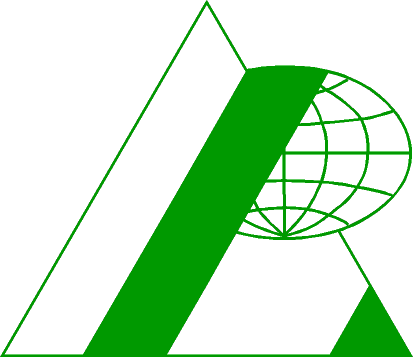 Střední  ODBORNÁ  ŠKOLA  pODNIKATELSKá  MOST, s. r. o.,Most, Topolová 584, PSČ 434 47  